.STEP SIDE, SYNCOPATED WEAVE, ROCKING CHAIRE & POINTSTEP , ½  TURN RIGHT, SHUFFLE FORWARD , STEP , ½  TURN, SHUFFLE FORWARDFULL TURN FORWARD, ROCK SIDE  LEFT-RIGHT-LEFTSAILOR ¼ LEFT, HEEL BALL CROSS X  2, WAYTAG : 4 counts after the 9 wall (9.00)Beauty Dilya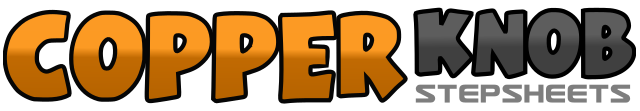 .......Count:32Wall:4Level:Newcomer.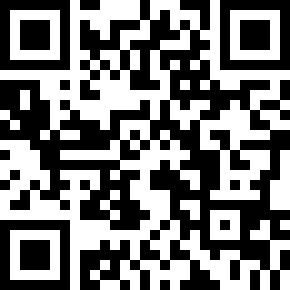 Choreographer:Marita Torres (ES) - September 2017Marita Torres (ES) - September 2017Marita Torres (ES) - September 2017Marita Torres (ES) - September 2017Marita Torres (ES) - September 2017.Music:Parizod de ShohrhxonParizod de ShohrhxonParizod de ShohrhxonParizod de ShohrhxonParizod de Shohrhxon........1RF to right2LF behind RF&RF to right side3LF over RF4RF rock forward5Recover to LF6RF rock back7Recover to LR&RF next to LF8LF point to left side1LF forward2½ turn right3LF forward&RF behind to LF4LF forward5RF forward6½ turn left7RF forward&LF behind RF8RF forwad1LF forward ½  turn right2RF back ½ turn right3LF rock to left side4recover to RF&LF next to RF5RF rock to right side6Recover to LF&RF next to LF7LF rock to left side8Recover to RF1LF cross behind LF&RF to right side ¼ turn left2LF to left side3Heel right touch forward&RF next to LF4LF cross over RF5Heel right touch forward&RF next to LF6LF cross over RF7RF to right and  hip to right8Recover weight to LF and hip to left side1-Bend your right arm in front of your eyes2bend left arm over right3-4Body roll: circular movement hips to the right, hips to the left